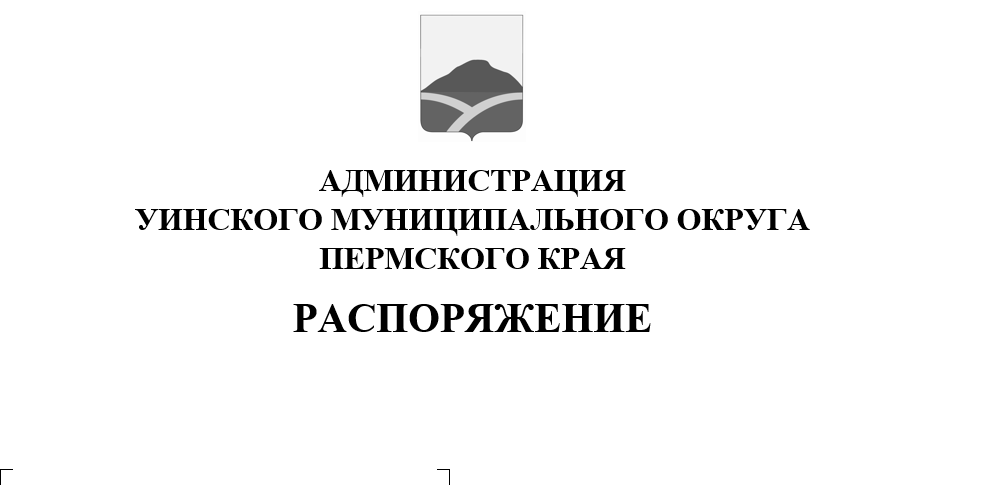 						                21.12.2020    259-01-04-308В соответствии с Федеральным законом Российской Федерации от 21.12.1994 № 69-ФЗ «О пожарной безопасности», Постановлением Правительства Российской Федерации от 22.12.2009 года № 1052 «Об утверждении требований пожарной безопасности при распространении и использовании пиротехнических изделий», с целью обеспечения пожарной безопасности на территории Уинского муниципального округаОпределить специализированные площадки, предназначенные для запуска пиротехнических изделий на территории Уинского муниципального округа по следующим адресам:- с. Уинское, по левой стороне автодороги «Уинское – Кочешовка» («Аэродром»);- с. Аспа, ул. Школьная, д. №40 (стадион МБОУ «Аспинская СОШ»);- д. Ломь, на Молодежная у пруда р. Сып;- с. Чайка, ул. Иренская, около дома №8 на асфальтированной площади;- с. Суда, на площади между зданиями №29 ул. Центральная и №50 ул. Школьная;- с. Верхний Сып, ул. Школьная, за домом № 9 (вблизи водонапорной башни);- с. Нижний Сып, ул. Ленина, вблизи дома № 62;Со схемами размещения площадок для запуска пиротехнических изделий (приложение) можно ознакомиться в рабочие дни с понедельника по пятницу с 9.00 до 17.00, обеденный перерыв с 13.00 до 14.00, по адресу: Пермский край, Уинский район, с. Уинское, ул. Октябрьская, 1, каб. 15, а также на сайте администрации Уинского муниципального округа в разделе МКУ «Гражданская защита» (https://uinsk.ru/category/mku-grazhdanskaya-zashhita-uinskogo-munitsipalnogo-okruga-permskogo-kraya/).Назначить лиц ответственных за организацию и обустройство площадок для запуска пиротехнических изделий начальника МКУ «Гражданская защита» и начальников территориальных управлений на подведомственных территориях.Рекомендовать жителям Уинского муниципального округа применять пиротехнические изделия только на специализированных площадках, предназначенных для запуска пиротехнических изделий.Настоящее распоряжение подлежит опубликованию в печатном средстве массовой информации газете «Родник-1», а также размещению на сайте администрации Уинского муниципального округа.Настоящее распоряжение вступает в силу с момента подписания.Контроль над исполнением настоящего распоряжения возлагаю на заместителя главы администрации Уинского муниципального округа Ю.А.Матынову.Глава муниципального округа – глава администрации Уинского муниципального округа	А.Н.ЗелёнкинПриложение к распоряжениюОт 21.12.2020 № 259-01-04-308Схемы размещения площадки для запуска пиротехнических изделийс. Уинское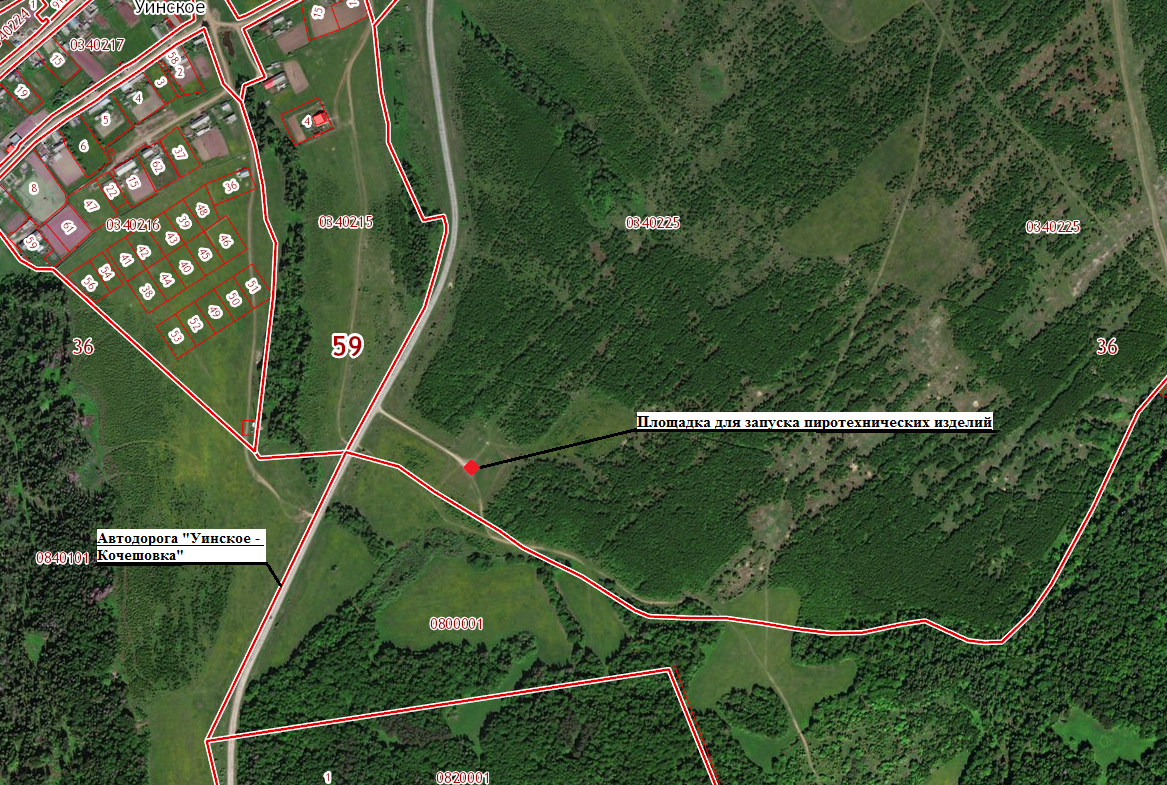 д. Ломь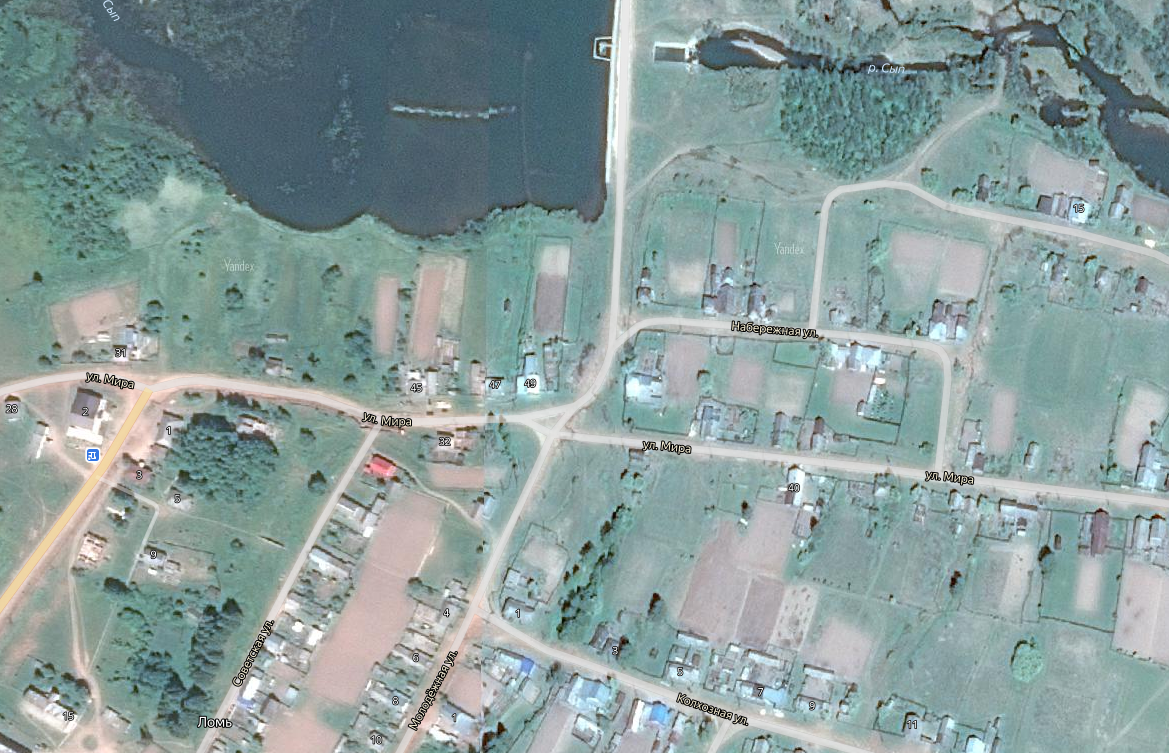 с. Чайка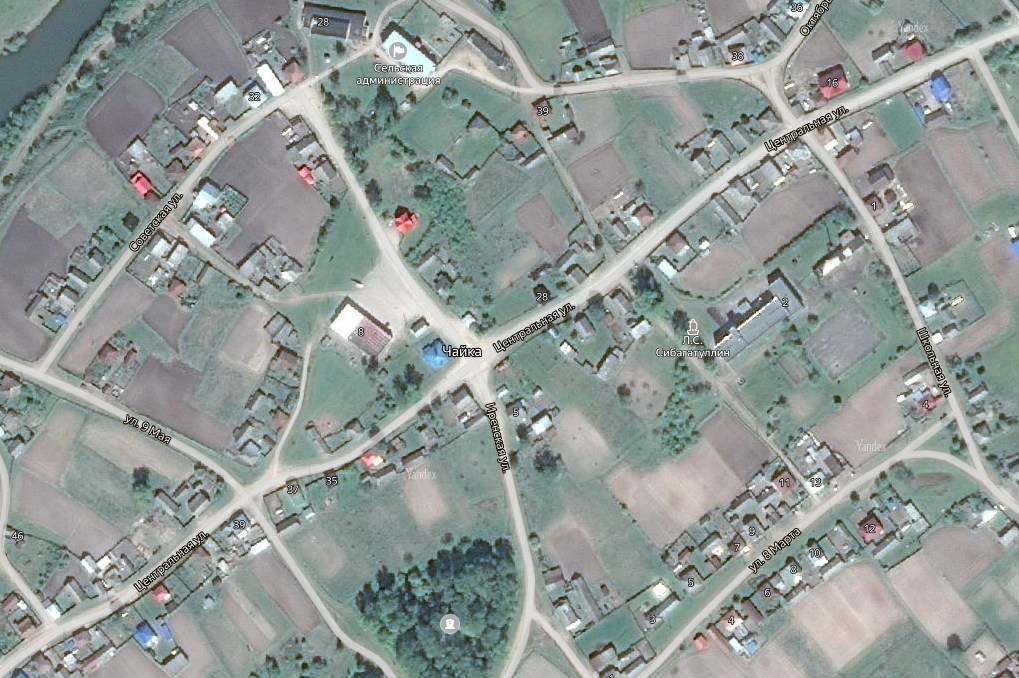 с. Суда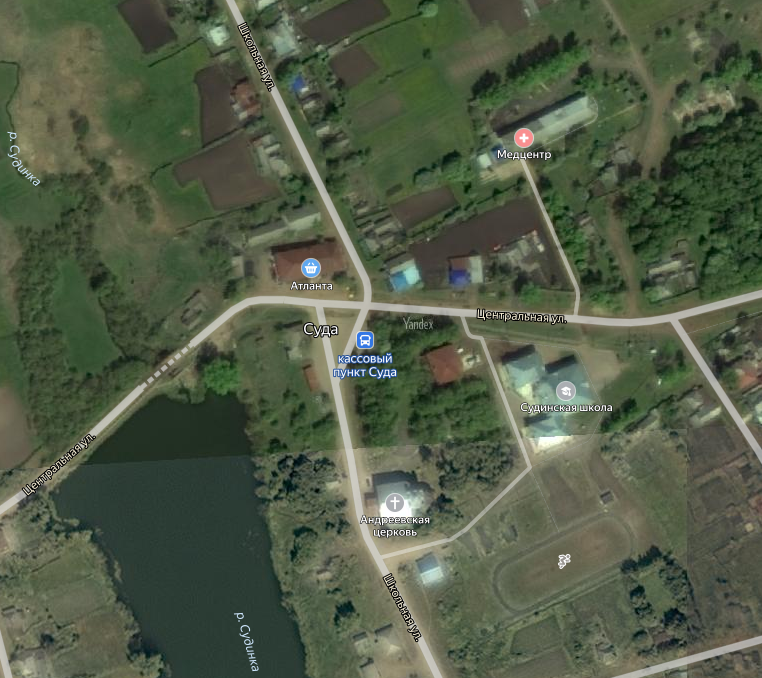 с. Верхний Сып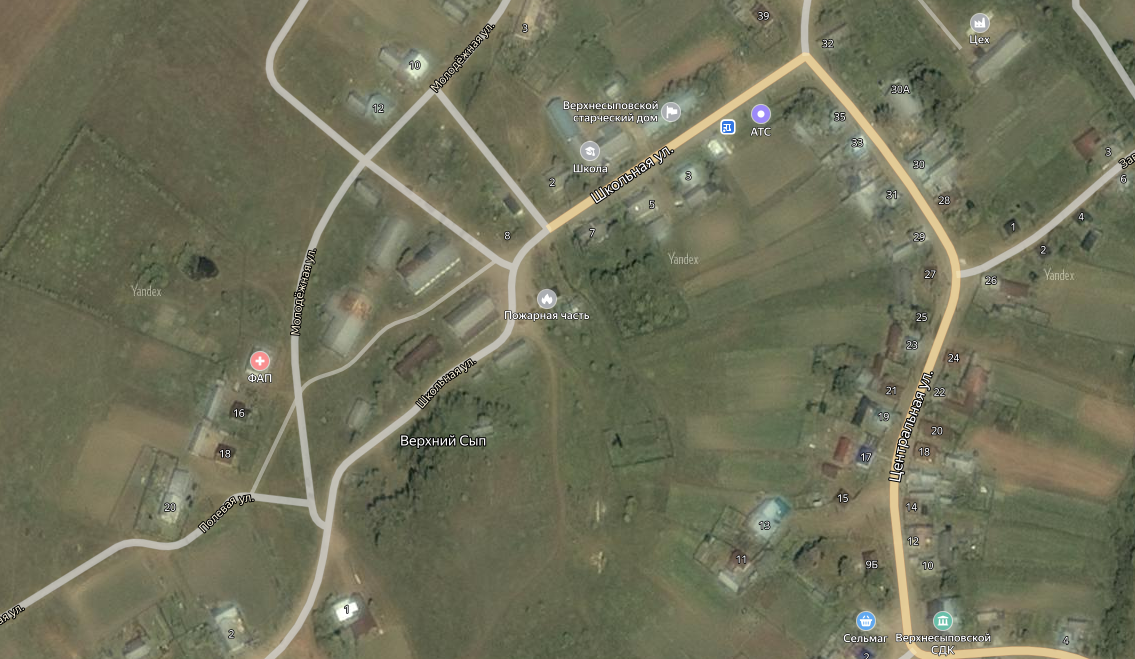 с. Нижний Сып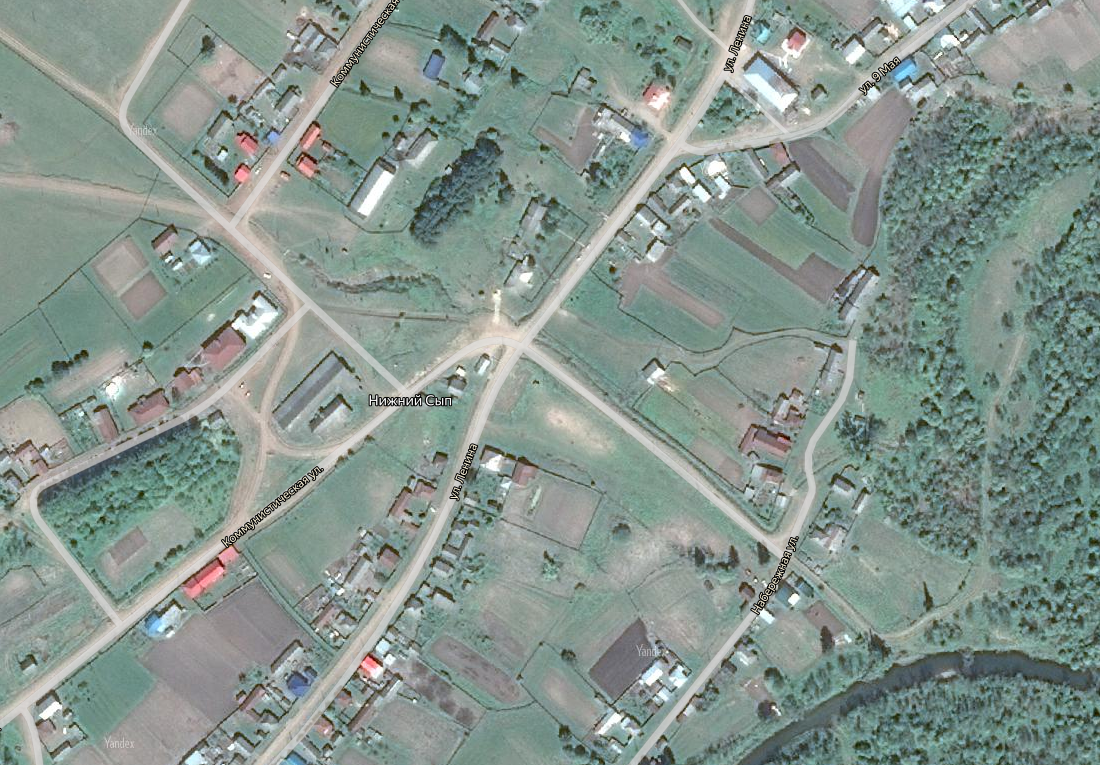 